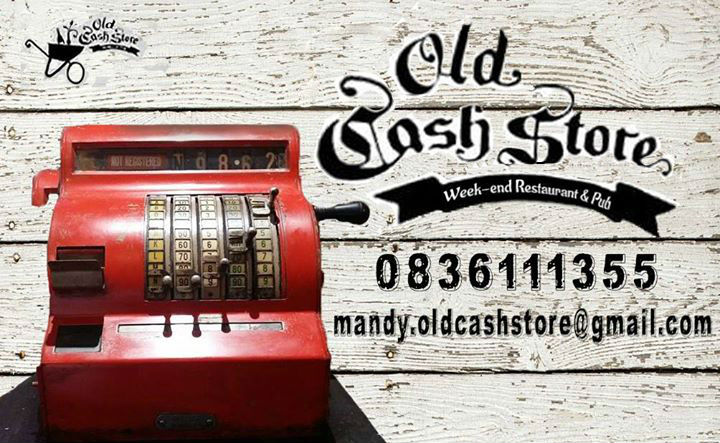 Week-end Restaurant, Pub and VenueBountiful Buffet Menu R129ppStartersCreamed Vegetarian Soup of the day Salad Homemade sweet potato breadSun-dried tomato and jalapeno pate’Main CourseVenison pieThai chicken curryFrench beef in red wine and sundried tomatoesGrilled pork ribs Roast free range organic Theesecombe chickenRoast SirloinA variety of steamed and roasted vegetables including greens, roast potatoes, sweet potatoes and butternut all done in trans fat free oils - suitable for Banters and other health conscious individuals.PuddingsHome baked Apple Pie, custard, rich and dark Chocolate Mousse & Ice creamBanters may order Xylitol cold or hot chocolate drinkChildren 10 years and under half price. Pensioners R20 discount.This menu is available for groups of 30 or more for functions or on Sundays for lunch. A 10% Service fee will be added groups of 10 or more. Functions requiring sole use of a dining room include a venue hire of R1000 or R4000 for weddings.Standard Bank, Rink Street Code: 050017, Acc 080107990